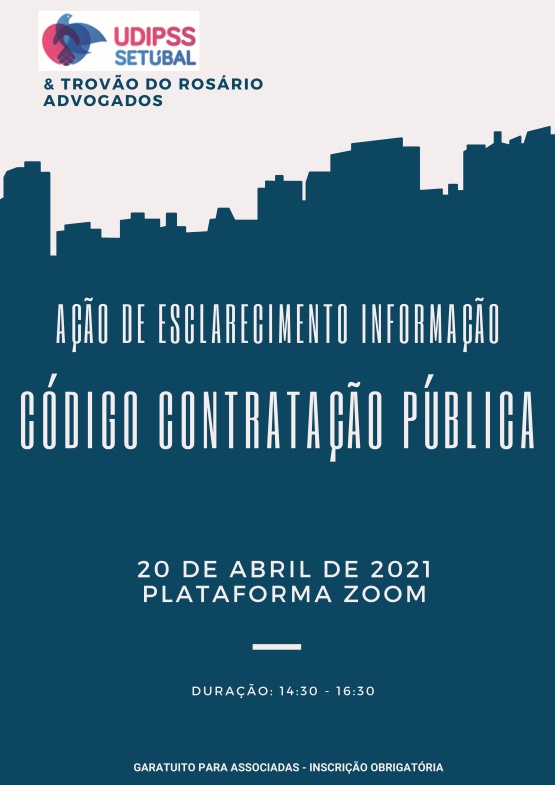 Ficha de Inscrição	Tema: Código da Contratação PúblicaDia: 20 Abril de 2020Plataforma ZOOM Duração: 14:30 – 16:30Instituição:________________________________________________________Inscrições:Nome: ____________________________________________________________E-mail direto:_______________________________________________________Nome: ____________________________________________________________E-mail direto:_______________________________________________________Nome: ____________________________________________________________E-mail direto:_______________________________________________________Nome: ____________________________________________________________E-mail direto:_______________________________________________________Nome: ____________________________________________________________E-mail direto:_______________________________________________________Nome: ____________________________________________________________E-mail direto:_______________________________________________________Nota: O e-mail fornecido será o usado para o envio do link da Ação de Esclarecimento, por esse motivo deverá ser o e-mail mais direto dos elementos inscritos.